МИНИСТЕРСТВО НАУКИ И ВЫСШЕГО ОБРАЗОВАНИЯ РОССИЙСКОЙ ФЕДЕРАЦИИфедеральное государственное бюджетное образовательное учреждение высшего образования«КУЗБАССКИЙ ГОСУДАРСТВЕННЫЙ ТЕХНИЧЕСКИЙ УНИВЕРСИТЕТ ИМЕНИ Т.Ф.ГОРБАЧЕВА»Филиал КузГТУ в г. Белово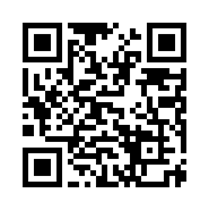 УТВЕРЖДАЮЗаместитель директора по учебной работе, совмещающая должность директора филиала Долганова Ж.А. «16» апреля 2024 г.Рабочая программа дисциплиныГеология Направление подготовки 20.03.01 «Техносферная безопасность»Профиль 01 «Безопасность технологических процессов и производств»Присваиваемая квалификация«Бакалавр» Форма обученияочно-заочнаягод набора 2024Белово 2024Рабочую программу составил: к.г.м.н., доцент Возная А.А.Рабочая программа обсуждена на заседании кафедры «Горного дела и техносферной безопасности»Протокол № 9 от «13» апреля 2024 г.Заведующий кафедрой: Белов В.Ф.Согласовано учебно-методической комиссией по специальности 20.03.01 «Техносферная безопасность» Протокол № 8 от «16» апреля 2024 г.Председатель комиссии: Аксененко В.В.           1. Перечень планируемых результатов обучения по дисциплине "Геология", соотнесенных с планируемыми результатами освоения образовательной программыОсвоение дисциплины направлено на формирование: профессиональных компетенций:ПК-10 – владеть способностью и готовностью применять знания основ технологических процессов, работы машин, устройств и оборудования, применяемого сырья и материалов с учетом специфики деятельности работодателя. Результаты обучения по дисциплине определяются индикаторами достижения компетенцийИндикатор(ы) достижения:Использует навыки работы с геологической информацией из различных источников для решения профессиональных задач.Результаты обучения по дисциплине:Знать: основы инженерной петрографии горных пород;Уметь: правильно выбирать методы оценки водных, физических и механических свойств горных пород (грунтов);Владеть: навыками работы с геологической документацией при оценке месторождений.2. Место дисциплины "Геология" в структуре ОПОП бакалавриатаДля освоения дисциплины необходимы знания умения, навыки и (или) опыт профессиональной деятельности, полученные в рамках изучения следующих дисциплин: «Математика», «Физика», «Введение в специальность (адаптационная)».Дисциплина входит в Блок 1 «Дисциплины (модули)» ОПОП. Цель дисциплины – получение обучающимися знаний, умений, навыков и (или) опыта профессиональной деятельности, необходимых для формирования компетенций, указанных в пункте 1.3. Объем дисциплины "Геология" в зачетных единицах с указанием количества академических часов, выделенных на контактную работу обучающихся с преподавателем (по видам занятий) и на самостоятельную работу обучающихсяОбщая трудоемкость дисциплины "Геология" составляет 6 зачетных единиц, 216 часов.4. Содержание дисциплины "Геология", структурированное по разделам (темам)4.1. Лекционные занятия4.2. Лабораторные занятия4.3. Практические (семинарские) занятия4.4. Самостоятельная работа студента и перечень учебно-методического обеспечения для самостоятельной работы обучающихся по дисциплине5. Фонд оценочных средств для проведения промежуточной аттестации обучающихся по дисциплине "Геология", структурированное по разделам (темам) 5.1. Паспорт фонда оценочных средств5.2. Типовые контрольные задания или иные материалыТекущий контроль успеваемости и промежуточная аттестация обучающихся могут проводиться как при непосредственном взаимодействии педагогического работника с обучающимися, так и с использованием ресурсов ЭИОС филиала КузГТУ, в том числе синхронного и  (или) асинхронного взаимодействия посредством сети «Интернет».5.2.1.Оценочные средства при текущем контролеТекущий контроль по дисциплине будет заключаться в опросе обучающихся по контрольным вопросам, в оформлении и защите отчетов по лабораторным и практическим работам.При проведении текущего опроса обучающимся будет задано два вопроса, на которые они должны дать ответы.Критерии оценивания:100 баллов – при правильном и полном ответе на два вопроса;75 - 99 баллов – при правильном и полном ответе на один из вопросов и правильном, но неполном ответе на другой из вопросов;50 - 74 баллов – при правильном и неполном ответе на два вопроса или правильном и полном ответе только на один из вопросов;25 - 49 баллов – при правильном и неполном ответе только на один из вопросов;0 - 24 баллов – при отсутствии правильных ответов на вопросы.Примерный перечень контрольных вопросов для проведения опроса Например,Геология как наука. Разделы геологии.Основные сведения о Земле: форма, радиус, плотность, масса.Геологические процессы и их роль в формировании земной коры. Классификация процессов.Магматизм. Причины зарождения и движения магматических расплавов.Основные понятия учения о месторождениях полезных ископаемых: полезное ископаемое (ПИ), месторождение полезного ископаемого (МПИ).Также формой текущего контроля является подготовка и защита отчета по каждой лабораторной работе и каждой практической работе.Критерии оценивания:65 - 100 баллов – в отчетах по лабораторным и практическим работам содержатся все требуемые элементы, студент владеет защищаемой темой;0 - 64 баллов – в отчетах по лабораторным и практическим работам содержатся не все требуемые элементы, студент не владеет защищаемой темой.ТестированиеТестирование обучающихся (ОФ)  проводится  в конце семестра, по завершении изучения дисциплины. Перечень тестовых заданий находится в системе электронного обучения MOODLE. Примеры тестовых заданий:Наука о Земле, ее строении, составе, истории развития и процессах, протекающих в ней, называется ..........а). Геологияб). Гидрогеологияв).  ПетрографияОболочка Земли, расположенная между земной корой и ядром, называется .......а). Мантияб). Атмосферав). ГидросфераКритерии оценивания:100 баллов – при правильном  ответе на 10 вопросов;75 – 99 баллов – при правильном ответе на 8 из вопросов;50 – 74 баллов - при правильном ответе на 6 из вопросов;25 – 49 баллов – при правильном ответе на 5 из вопросов;0 – 24 баллов – при отсутствии правильных ответов на вопросы.5.2.2. Оценочные средства при промежуточной аттестацииПромежуточная аттестация обучающихся по дисциплине «Геология» проводится в соответствии с ОПОП и является обязательной.Формой промежуточной аттестации является экзамен, в процессе которого определяется сформированность обозначенной в рабочей программе компетенции. Инструментом измерения сформированности компетенций является выполнение в полном объеме требований текущего контроля, что является допуском к экзамену, а также экзаменационные вопросы.Критерии оценивания:100 баллов – при правильном и полном ответе на два вопроса;75-99 баллов – при правильном и полном ответе на один из вопросов и правильном, но неполном ответе на другой из вопросов;50-74 баллов – при правильном и неполном ответе на два вопроса или правильном и полном ответе только на один из вопросов;25-49 баллов – при правильном и неполном ответе только на один из вопросов;0-24 баллов – при отсутствии правильных ответов на вопросы.Примерный перечень экзаменационных вопросов по дисциплине ГеологияОсновные сведения о Земле: форма, радиус, плотность, масса.Физические поля Земли: тепловое, гравитационное, магнитное.Строение и состав внутренних оболочек Земли. Ядро. Мантия.Строение океанической земной коры. Вещественный состав земной коры.Геологическое летоисчисление. Геохронологическая и стратиграфическая шкалы.Гравитационные явления на склонах: осыпи, обвалы, оползни.Опасные явления, связанные с деятельностью подземных водПонятие о грунтах. Принципы инженерно-геологического классифицирования горных пород по ГОСТ 25100-2011.Класс скальных грунтов. Физико-механические свойства и горнотехнические характеристики скальных грунтов.Класс дисперсных (нескальных) грунтов. Компонентный состав и его влияние на свойства дисперсных грунтов.5.2.3. Методические материалы, определяющие процедуры оценивания знаний, умений, навыков и (или) опыта деятельности, характеризующие этапы формирования компетенцийПри проведении текущего письменного контроля по темам, в конце занятия, обучающиеся убирают все личные вещи с учебной мебели, достают листок чистой бумаги и ручку. На листке бумаги записываются Фамилия, Имя, Отчество, номер группы и дата проведения опроса. Далее преподаватель задает два вопроса, которые могут быть, как записаны на листке бумаги, так и нет. В течение десяти минут обучающиеся должны дать ответы на заданные вопросы, при этом использовать любую печатную и рукописную продукцию, а также любые технические средства не допускается. По истечении указанного времени листы с ответами сдаются преподавателю на проверку. Результаты оценивания ответов на вопросы доводятся до сведения обучающихся не позднее трёх учебных дней после даты проведения опроса.Если обучающийся воспользовался любой печатной или рукописной продукцией, а также любыми техническими средствами, то его ответы на вопросы не принимаются и ему выставляется 0 баллов.При проведении текущего контроля по лабораторным и практическим работам обучающиеся представляют отчеты по лабораторной и практической работам преподавателю в конце следующего лабораторного и практического занятия соответственно. Преподаватель анализирует полноту и правильность составления отчетов. При защите отчетов обучающиеся убирают все личные вещи с учебной мебели. Далее преподаватель задает два вопроса по содержанию лабораторной и практической работам, которые могут быть, как записаны, так и нет. В течение десяти минут обучающиеся должны дать ответы на заданные вопросы, при этом использовать любую печатную и рукописную продукцию, а также любые технические средства не допускается. По истечении указанного времени листы с ответами сдаются преподавателю на проверку. Результаты оценивания ответов на вопросы и навыков определения сразу доводятся до сведения обучающихся.На экзамен все студенты приходят в соответствии с расписанием, в установленное время. Студент должен иметь при себе зачётную книжку. Каждому студенту выдается экзаменационный билет и лист бумаги. На лист бумаги студент записывает ФИО, экзаменационные вопросы. Время для ответа на вопросы 30–45 минут. Ответы даются в письменном виде. По истечении указанного времени листы с ответами сдаются преподавателю. Результаты оценивания ответов на вопросы доводятся до сведения обучающихся в тот же день. Допускается устный ответ на вопросы с 20-ти минутной подготовкой. Если студент воспользовался внешним источником информации, его ответы не принимаются, и выставляется неудовлетворительная оценка.6.  Перечень основной и дополнительной учебной литературы, необходимой для освоения дисциплины "Геология"6.1. Основная литератураКороновский, Н. В.  Геология : учебное пособие для вузов / Н. В. Короновский. — 2-е изд., испр. и доп. — Москва : Издательство Юрайт, 2023. — 194 с. — (Высшее образование). — ISBN 978-5-534-07789-6. — Текст : электронный // Образовательная платформа Юрайт [сайт]. — URL: https://urait.ru/bcode/515001.Коробейников, А. Ф.  Геология. Прогнозирование и поиск месторождений полезных ископаемых : учебник для вузов / А. Ф. Коробейников. — 2-е изд., испр. и доп. — Москва : Издательство Юрайт, 2022. — 254 с. — (Высшее образование). — ISBN 978-5-534-00747-3. — Текст : электронный // Образовательная платформа Юрайт [сайт]. — URL: https://urait.ru/bcode/490260.Милютин, А. Г.  Геология полезных ископаемых : учебник и практикум для вузов / А. Г. Милютин. — Москва : Издательство Юрайт, 2023. — 197 с. — (Высшее образование). — ISBN 978-5-534-00138-9. — Текст : электронный // Образовательная платформа Юрайт [сайт]. — URL: https://urait.ru/bcode/514495.6.2. Дополнительная литератураЕрмолов, В.А. Основы геологии: учебник для вузов / В.А. Ермолов, Л.Н. Ларичев, В.В. Мосейкин; под ред. В.А. Ермолова. – 3-е изд., стер. – М.: Издательство Московского государственного горного университета, 2012. – 598 с. – Текст: непосредственный.Гальперин, А.М. Геология: Часть III – Гидрогеология: учебник для вузов / А.М. Гальперин, В.С. Зайцев, Г.Н. Харитоненко, Ю.А. Норватов. – М.: «Мир горной книги», Издательство МГГУ, издательство «Горная книга», 2009. – 400 с. – Текст: непосредственный.Милютин, А. Г.  Геология в 2 кн. Книга 1 : учебник для вузов / А. Г. Милютин. — 3-е изд., перераб. и доп. — Москва : Издательство Юрайт, 2023. — 262 с. — (Высшее образование). — ISBN 978-5-534-06031-7. — Текст : электронный // Образовательная платформа Юрайт [сайт]. — URL: https://urait.ru/bcode/516162.Милютин, А. Г.  Геология в 2 кн. Книга 2 : учебник для вузов / А. Г. Милютин. — 3-е изд., перераб. и доп. — Москва : Издательство Юрайт, 2023. — 287 с. — (Высшее образование). — ISBN 978-5-534-06033-1. — Текст : электронный // Образовательная платформа Юрайт [сайт]. — URL: https://urait.ru/bcode/516164. Ермолов, В.А. Геология: учебник для вузов. Ч.1. Основы геологии. / В.А. Ермолов [и др.];  Под ред. В.А.Ермолова.  – М.: Издательство «Горная книга», Издательство Московского государственного горного университета,  2008. – 598 с.  – Текст: непосредственный.Ермолов, В.А. Кристаллография, минералогия и геология камнесамоцветного сырья: учебное пособие для вузов / под ред. В.А. Ермолова; В.А. Дунаев, В.В. Мосейкин. – 3-е изд., стер. – М.: Горная книга, МГГУ, 2009. – 407 с. – Текст: непосредственный. (5)Ермолов, В.А. Геология: учебник для вузов. Ч.VI. Месторождения полезных ископаемых: учебник для вузов / В.А. Ермолов [и др.];  Под ред. В.А.Ермолова. – 4 изд., стер. М.: Издательство «Горная книга», Издательство Московского государственного горного университета,  2009. – 570 с. – Текст: непосредственный. Ермолов, В.А. Геология: учебник для вузов. Ч.VII.  Разведка и геолого-промышленная оценка месторождений полезных ископаемых  / В.А. Ермолов [и др.];  Под ред. В.А. Ермолова.  –  М.: Издательство «Горная книга», Издательство Московского государственного горного университета, 2009. – 668 с. – Текст: непосредственный. Гальперин, А.М. Геология: Часть IV. Инженерная геология: учебник для вузов. / А.М. Гальперин, В.С. Зайцев. -  М.: Издательство «Горная книга», Издательство Московского государственного горного университета, 2009. – 559 с. – Текст: непосредственный.  6.3. Методическая литератураГеология [Электронный ресурс]: методические указания к самостоятельной работе для обучающихся направления подготовки 20.03.01 "Техносферная безопасность", профиль "Безопасность технологических процессов и производств", заочной формы обучения / Г. И. Грибанова; ФГБОУ ВО "Кузбас. гос. техн. ун-т им. Т. Ф. Горбачева", Каф. маркшейд. дела и геологии. – Кемерово, 2019. - 16с. – Доступна электронная версия:http://library.kuzstu.ru/meto.php?n=9514Геология [Электронный ресурс]: методические указания к практическим занятиям и самостоятельной работе для обучающихся направления подготовки 20.03.01 "Техносферная безопасность", профиль "Безопасность технологических процессов и производств", всех форм обучения / Г. И. Грибанова ; ФГБОУ ВО "Кузбас. гос. техн. ун-т им. Т. Ф. Горбачева", Каф. маркшейд. дела и геологии. – Кемерово, 2019. - 42с. – Доступна электронная версия:http://library.kuzstu.ru/meto.php?n=94723. Геология [Электронный ресурс]: методические указания к самостоятельной работе и лабораторным работам для обучающихся направления подготовки 20.03.01 "Техносферная безопасность", профиль "Безопасность технологических процессов и производств", всех форм обучения / Г. И. Грибанова ; ФГБОУ ВО "Кузбас. гос. техн. ун-т им. Т. Ф. Горбачева", Каф. маркшейд. дела и геологии. – Кемерово, 2019. – 18с. – Доступна электронная версия: http://library.kuzstu.ru/meto.php?n=94776.4. Профессиональные базы данных и информационные справочные системыЭлектронная библиотека КузГТУ https://elib.kuzstu.ru/Электронная библиотечная система «Лань» http://e.lanbook.comЭлектронная библиотечная система «Юрайт» https://urait.ru/6.5. Периодические изданияВестник Кузбасского государственного технического университета: научно-технический журнал (электронный) https://vestnik.kuzstu.ru/7. Перечень ресурсов информационно-телекоммуникационной сети «Интернет»Официальный сайт Кузбасского государственного технического университета имени Т.Ф. Горбачева. Режим доступа: https://kuzstu.ru/.Официальный сайт филиала КузГТУ в г. Белово. Режим доступа:  http://belovokyzgty.ru/.Электронная информационно-образовательная среда филиала КузГТУ в г. Белово.  Режим доступа:  http://eоs.belovokyzgty.ru/Научная электронная библиотека eLIBRARY.RU https://elibrary.ru/defaultx.asp? Справочная правовая система «КонсультантПлюс» http://www.consultant.ru/8. Методические указания для обучающихся по освоению дисциплины "Геология"Основной учебной работой студента является самостоятельная работа в течение всего срока обучения. Начинать изучение дисциплины необходимо с ознакомления с целями и задачами дисциплины и знаниями и умениями, приобретаемыми в процессе изучения. Далее следует проработать конспекты лекций, рассмотрев отдельные вопросы по предложенным источникам литературы. Все неясные вопросы по дисциплине студент может разрешить на консультациях, проводимых по расписанию. При подготовке к лабораторным и практическим занятиям студент в обязательном порядке изучает теоретический материал в соответствии с методическими указаниями к лабораторным, практическим занятиям и по самостоятельной работе. 9. Перечень информационных технологий, используемых при осуществлении образовательного процесса по дисциплине "Геология", включая перечень программного обеспечения и информационных справочных системДля изучения дисциплины может использоваться следующее программное обеспечение:Libre OfficeMozilla FirefoxGoogle ChromeOpera7-zipMicrosoft WindowsДоктор ВебСпутник10. Описание материально-технической базы, необходимой для осуществления образовательного процесса по дисциплине "Геология"Для осуществления образовательного процесса предусмотрена следующая материально-техническая база:1. Учебная аудитория № 120 для проведения занятий лекционного типа, занятий семинарского типа, групповых и индивидуальных консультаций, текущего контроля и промежуточной аттестации, оснащенная следующим оборудованием и техническими средствами обучения:- посадочные места – 36;- рабочее место преподавателя;-  переносной ноутбук Lenovo B590  15.6 дюйма экран, 2,2 ГГц тактовая частота, 4 Гб ОЗУ, 512 Мб видеопамять, проектор с максимальным разрешением 1024х768;- учебно-информационные стенды, коллекция минералов и горных пород, шкала Мооса, прибор для испытания грунтов на сдвиг П10-С в комплекте поставки, прибор для определения набухания связанных грунтов ПНГ, прибор размокания грунтов ПРГ-1ф, трубка универсальная КФ-00М для определения коэффициента фильтрации песчаных грунтов, весы ВСТ -600/10, весы ВТС-600, весы лабораторные электронные серии Scout Pro, бюксы, балансир конусный, баня комбинированная лабораторная, набор сит КП-131., горно-геологические компасы, колонки сит, теодолиты: 2Т-30, нивелиры: 4Н3КЛ, горные отвесы, горная буссоль БГ-1, планиметр QCJ-2000, рулетки, геодезические транспортиры, линейка Дробышева, визир лазерный, дальномер, рейки, набор геодезических карт.2. Специальное помещение № 219 (научно-техническая библиотека), компьютерный класс № 207 для самостоятельной работы обучающихся, оснащенные компьютерной техникой с подключением к сети «Интернет» и доступом в электронную информационно-образовательную среду филиала.11. Иные сведения и (или) материалы1. Образовательный процесс осуществляется с использованием как традиционных, так и современных интерактивных технологий. При контактной работе педагогического работника с обучающимися применяются следующие элементы интерактивных технологий:- совместный разбор проблемных ситуаций;- совместное выявление причинно-следственных связей вещей и событий, происходящих в повседневной жизни, и их сопоставление с учебным материаломФорма обученияКоличество часовКоличество часовКоличество часовФорма обученияОФЗФОЗФКурс 2/Семестр 4Всего часов216Контактная работа обучающихся с преподавателем (по видам учебных занятий):Аудиторная работаЛекции6Лабораторные занятия6Практические занятия6Внеаудиторная работаИндивидуальная работа с преподавателем:Консультация и иные виды учебной деятельностиСамостоятельная работа162Форма промежуточной аттестацииэкзаменРаздел дисциплины, темы лекций и их содержаниеТрудоемкость в часахТрудоемкость в часахТрудоемкость в часахРаздел дисциплины, темы лекций и их содержаниеОФЗФОЗФОсновные сведения о Земле.Форма и строение, гравитационное, тепловое, магнитное, электрическое, радиационное, поля.Основные геологические процессы и их роль в формировании земной коры.1Основы минералогии и петрографии.Понятия о минералах и их происхождении. Классификация, строение и диагностические свойства породообразующих минералов.Понятия о горных породах и их происхождении. Магматические, метаморфические, осадочные горные породы. формы залегания. Каустобиолиты.1Общая и структурная геология.Абсолютный и относительный возраст горных пород. Геохронологическая шкала.Фациальные условия образования осадочных горных пород.  Первичное (ненарушенное) и нарушенное залегания слоёв горных пород.3.4. Тектонические процессы и движения земной коры.14. Инженерная геология.4.1.Горные породы как грунты. Классификация грунтов в соответствии с ГОСТ 25100–2011 (скальные и полускальные, дисперсные и связные).Генетические типы: магматические, осадочные иметаморфические. Вещественный состав, структурно-текстурные особенности и их влияние на инженерно-геологические свойства грунтов.Инженерно-геологическая оценка скальных грунтов по водно-физическим и механическим свойствам.Дисперсные и связные грунты. Вещественный состав, структурные особенности и их влияние на инженерно-геологические свойства грунтов.1Гидрогеология.Виды воды в горных породах, состав и свойства подземных вод.Факторы, влияющие на обводнённость горных предприятий, методы определения водопритоков в горные выработки1Геология месторождений полезных ископаемыхОсновные понятия учения о месторождениях полезных ископаемых.Формы залегания полезных ископаемых.Промышленная классификация полезных ископаемых.1Всего часов6Наименование работыТрудоемкость в часахТрудоемкость в часахТрудоемкость в часахНаименование работыОФЗФОЗФ1.Диагностические признаки минералов. Основные породообразующие минералы.12. Магматические породы.13. Осадочные породы.14. Метаморфические породы.15. Дисперсные породы: крупнообломочные, песчаные, глинистые.16.  Исследование водных свойств горных пород.1Всего часов6Тема занятияТрудоемкость в часахТрудоемкость в часахТрудоемкость в часахТема занятияОФЗФОЗФ1. Геологические карты и приложения к ним.22. Морфология угольных пластов и тектоника шахтного (карьерного поля).4Всего часов6Вид СРСТрудоемкость в часахТрудоемкость в часахТрудоемкость в часахВид СРСОФЗФОЗФ1. Изучение литературы402. Подготовка отчетов к лабораторным и практическим занятиям24 3. Подготовка к письменному опросу по темам лекций.244. Подготовка к защите лабораторных работ.40 5. Подготовка к защите практических работ.34Всего часов162Форма текущего контроля знаний, умений, навыков, необходимых для формирования соответствующей компетенцииКомпетенции, формируемые в результате освоения дисциплины (модуля)Индикатор(ы) достижениякомпетенцииРезультаты обучения по дисциплине(модуля)УровеньОпрос по контрольным вопросам или тестирование, оформление и защита отчетов по практическим работам.ОПК-10Использует навыки работы с геологической информацией из различных источников для решения профессиональных задач.Знать: основы инженерной петрографии горных пород;Уметь: правильно выбирать методы оценки водных, физических и механических свойств горныхпород (грунтов);Владеть: навыками работы с геологической документацией при оценке месторождений.Высокий или среднийВысокий уровень достижения компетенции - компетенция сформирована, рекомендованные оценки: отлично, хорошо, зачтено.Средний уровень достижения компетенции - компетенция сформирована, рекомендованные оценки: хорошо, удовлетворительно, зачтено.Низкий уровень достижения компетенции - компетенция не сформирована, оценивается неудовлетворительно или не зачтено.Высокий уровень достижения компетенции - компетенция сформирована, рекомендованные оценки: отлично, хорошо, зачтено.Средний уровень достижения компетенции - компетенция сформирована, рекомендованные оценки: хорошо, удовлетворительно, зачтено.Низкий уровень достижения компетенции - компетенция не сформирована, оценивается неудовлетворительно или не зачтено.Высокий уровень достижения компетенции - компетенция сформирована, рекомендованные оценки: отлично, хорошо, зачтено.Средний уровень достижения компетенции - компетенция сформирована, рекомендованные оценки: хорошо, удовлетворительно, зачтено.Низкий уровень достижения компетенции - компетенция не сформирована, оценивается неудовлетворительно или не зачтено.Высокий уровень достижения компетенции - компетенция сформирована, рекомендованные оценки: отлично, хорошо, зачтено.Средний уровень достижения компетенции - компетенция сформирована, рекомендованные оценки: хорошо, удовлетворительно, зачтено.Низкий уровень достижения компетенции - компетенция не сформирована, оценивается неудовлетворительно или не зачтено.Высокий уровень достижения компетенции - компетенция сформирована, рекомендованные оценки: отлично, хорошо, зачтено.Средний уровень достижения компетенции - компетенция сформирована, рекомендованные оценки: хорошо, удовлетворительно, зачтено.Низкий уровень достижения компетенции - компетенция не сформирована, оценивается неудовлетворительно или не зачтено.Количество баллов0 - 2425 - 4950 - 7475 - 99100Шкала оцениванияНе зачтеноНе зачтеноЗачтеноЗачтеноЗачтеноКоличество баллов0 - 6465 - 100Шкала оцениванияНе зачтеноЗачтеноКоличество баллов0 - 2425 - 4950 - 7475 - 99100Шкала оцениванияНе зачтеноНе зачтеноЗачтеноЗачтеноЗачтеноКоличество баллов0 - 4950 - 7475 - 99100Шкала оцениванияНеудовлетворительноУдовлетворительноХорошоОтлично